ŽÁDOST O POSKYTNUTÍ SOCIÁLNÍ SLUŽBY	 PŘECHODNÝ POBYT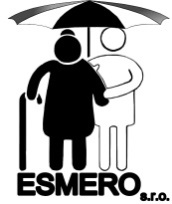 (odlehčovací služba dle Zákona č. 108/2006 Sb., § 44)Pobytové odlehčovací služby ESMERO s.r.o., Boudky 129, 691 64 p. NosislavZÁKLADNÍ ÚDAJE: jméno, příjmení a akademický titul žadatele: jméno, příjmení a akademický titul pečující osoby: datum a místo narození:			 stav:  svobodný/á	 ženatý/vdaná 		rozvedený/á 		vdovec/vdova adresa trvalého bydliště: 								PSČ kontaktní adresa: 									PSČ telefon/mobil: 					E-mail: Kontaktní osoby:jméno a příjmení:				vztah k žadateli				telefon e-mail jméno a příjmení: 				vztah k žadateli 			telefon e-mail Žadatel přichází z:	 domov /  zdravotnické zařízení /  sociální službyŽadatel byl /nebyl zbaven způsobilosti k právním úkonůmJméno a příjmení opatrovníka: telefon :					e-mail :Důvod k podání žádosti: Požadované datum nástupu:			předpokládané datum ukončení pobytu:MÍRA SOBĚSTAČNOST A PÉČE O VLASTNÍ OSOBU: Chůze:	 plně pohyblivý/á	 s kompenzační pomůckou: hůl/ hole 	berle/ 2 berle 	chodítko invalidní vozík			jiné: trvale na lůžku:	 pohyblivý/pohyblivá 	nepohyblivý/nepohyblivá	sedící/nesedící Stravování dieta: 	ne 	ano	 stravuje se sám/a	 stravuje se s dopomocí 	stravování sám/a nezvládá Léky užívá: 	sám/a		 užívá s dopomocí		 podání léků sám/a nezvládá Hygiena:	 samostatně 		s dopomocí 		hygienickou péči nezvládá Inkontinence:	 ne 	ano 	 pomůcky: v noci	 přes den 	nepřetržitě Oblékání: 	 samostatně		 s dopomocí 			nezvládne se sám/a obléci Smysly sluch:	 dobrý 		nedoslýchavost 	neslyšící 		naslouchadlo zrak: 	dobrý 		zhoršený 		zbytky zraku	 	nevidomý/á Orientace v přirozeném prostředí:	 plně se orientuje 	s dopomocí 		neorientuje se 	v čase: 				plně se orientuje 	s dopomocí		 neorientuje se v osobách:			plně se orientuje	 s dopomocí 		neorientuje sev místě: 			plně se orientuje	s dopomocí 		neorientuje seV Nosislavi, dne……………………………………………… ………………………………………………………………………………………………………Podpis žadatele/ Podpis osoby, která trvale pečuje (opatrovníka)(Vlastnoručním podpisem souhlasím, aby uvedené údaje byly použity při jednání žadatele o přijetí do zařízení sociální služby dle nařízení GDPR 2016/679 EU a zákona 101/2000 Sb., s ohledem na ochranu osobních dat)Prohlašuji, že veškeré údaje v této žádosti jsou pravdivé. S ohledem na ochranu osobních dat, respektive nařízení GDPR 2016/679 EU a zákonem č.101/2000 Sb., souhlasím, aby údaje uvedené v žádosti a vyjádření lékaře byly použity při jednání o přijetí do zařízení. V případě neúplné žádosti dodám potřebné náležitosti, aby moje žádost mohla být řádně zaevidována.UPOZORNĚNÍ: Při nástupu k pobytu je nutné, aby byl žadatel vybaven léky a jinými zdravotními pomůckami a potřebami, které pravidelně užívá, rovněž je nezbytné zajistit jejich doplňování dle potřeby. Při pobytu je možné se zaregistrovat u lékaře zařízení. Žadatel, příbuzní nebo osoba blízká podává v této žádosti pravdivou informaci o sociální situaci a zdravotním stavu žadatele. Při změně zdravotního stavu musí konzultovat s pověřenou osobou společnosti ESMERO s.r.o., zda je nástup možný. Pokud tak nebude učiněno nebo bude-li nějaká významná informace zamlčena, je poskytovatel oprávněn žadatele nepřijmout. Žadatel souhlasí s tím, aby osobní údaje (nikoli údaje o zdravotním stavu) žadatele byly dány k dispozici státním orgánům. 